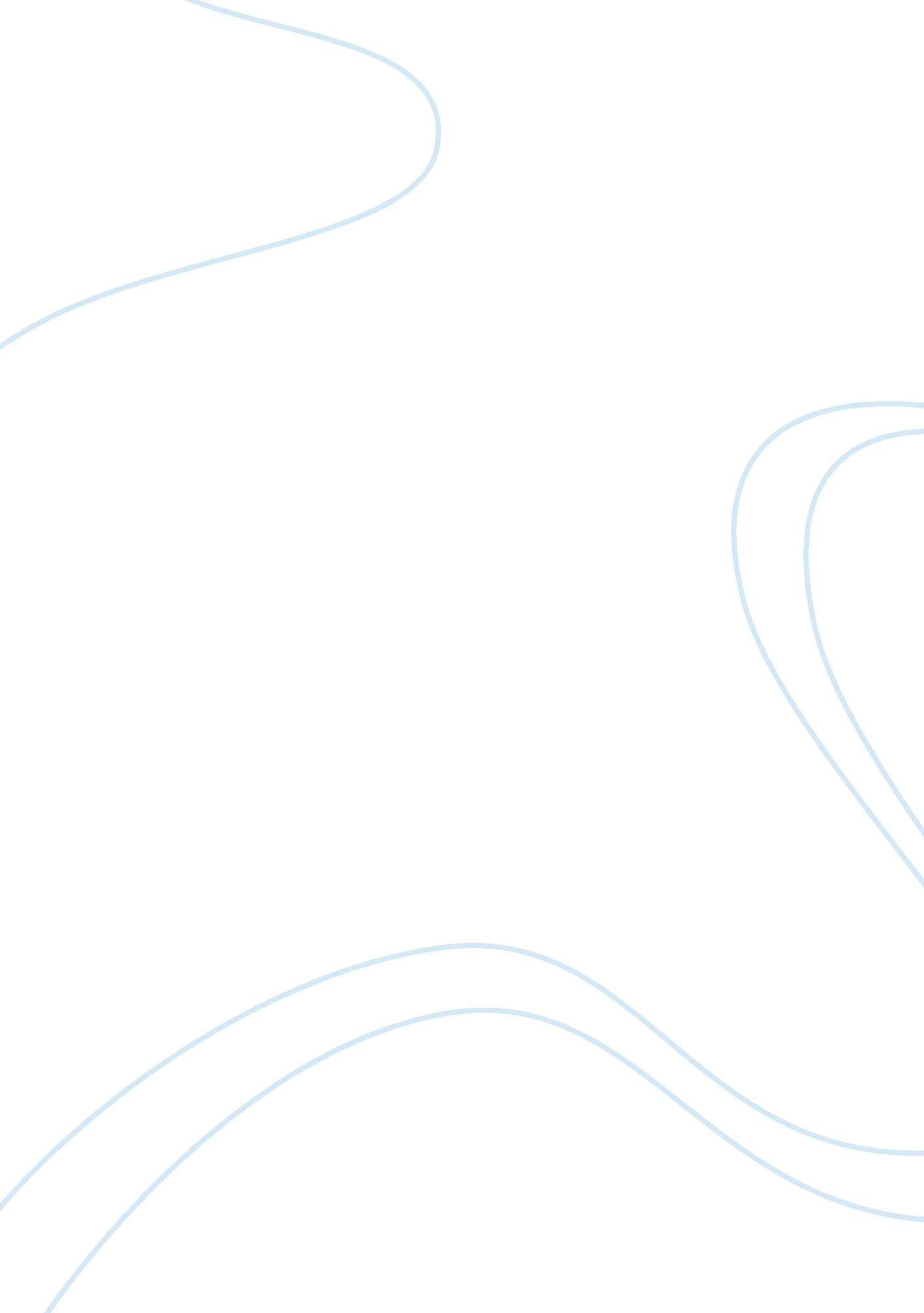 Peer pressure essay sample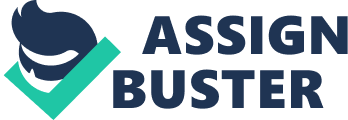 Insecurity is what has the youth of today messed up. Nobody wants to be that one kid who is bullied and destined to spend every lunch at that empty lunch table and their Friday nights at home alone. Everyone wants to fit in. But you know there can’t be fitting in without peer pressure. Those two are best friends. Peer Pressure only knows one way and that is the way of the world and Peer Pressure will do anything to get you to conform to it. Peer Pressure has the mesmerizing eyes of a snake and a voice a smooth as silk. He will slither like a serpent and whisper right into your ear. Peer Pressure is the one who will convince you to join gangs; the gangs that will provide you with protection, a family, a superior title and plenty of money. The same gangs that will get you injured, put your family in harm’s way, land you in prison. The same gangs that could end your life. Peer Pressure will persuade you to try drugs, because it’s the cool thing to do. They let you escape reality for a period of time. The same drugs that can cause hangovers, depression, seizures, diseases and even death. Speaking of depression, did you know peer pressure can do that too? Peer Pressure a jack of all trades can create violence, gossip and bullying. These are all things that cause you to feel stressed and isolated. Stress and isolation can lead to depression and depression can lead to problems at home and school, drug abuse and yes even suicide. Do you see the theme here? All of these things Peer Pressure does can lead to death. If all of the youth die out then there is no future because we kids are the world of tomorrow. So how can we build self-confidence and blow insecurity and peer pressure out of the water? Parents you all play a huge role in our future. Although we may not show it all the time we need you. There are many things you do to help us build self-confidence. Recognize our achievements. When we finally reach that goal or get an A on that test any accomplishment, big or small, show us that you care and that you are proud. Secondly, believe in us. It is a lot easier for us to believe in ourselves if we know our parents believe in us. Let us know that you expect us to do everything to the best of our ability and make us believe that failure in not an option. Thirdly be a good role model. Not just for your own child but for any child you come in contact with. There is a shortage of good role models in our communities. Us youth are always going to be looking for role models and if we can’t look to you then we turn to look up upon celebrities. And imagine where the world would be if all of the youth copied celebrities. Yes it would be a mess. Now youth we of course have to do our part. When we are trying to reach a goal, we should strive for an accomplishment rather than perfection. Nobody is perfect except God. When we do make mistakes we should think of them as lessons and opportunities to learn. We should be proud of ourselves for attempting and then let it go because if you hold on to those mistakes they will stay in your head and torment you which will not help build self-confidence at all. Next, take pride in your opinions. If your friends engage in something that you know is wrong, don’t hesitate to say no. Do not lower yourself to their level. We are children of God and he would expect much more of us. Lastly, stop thinking those negative thoughts. The dance teacher at my church taught me there is a way to compliment yourself without being arrogant. Replace those thoughts of “ You are ugly, and dumb and you could never do that” with “ You are beautiful, you are smart and you can do that”. I used to be the shy kid in the corner who constantly worried about what people thought of me. But then something in me changed. Insecurity and Peer Pressure were thrown to the curb and something else took residence in my soul. An explorer committed to following her own direction. The one who exceeds everyone expectations and writes out stereotypes. The one that doesn’t need people to tell her she is pretty and isn’t hurt when people call her ugly because she is perfectly content with herself just the way she is. The one who is strong enough to resist being crushed and molded to fit into what the world thinks she should be. The one we walks down the street with her head up because she is proud to be a child a God. And her name is Confidence. 